（様式２）平成31年度弘前大学COI二次参画企業社会実装実証事業　実施計画書１　提案者（代表団体）の概要２　提案する事業の概要※「提案の全体概要」をポンチ絵（１枚）でわかりやすく示してください（別添）。コンソーシアム名称コンソーシアム名称実証テーマ実証テーマ弘前大学COI参画企業弘前大学COI参画企業共同提案者①企業・団体名共同提案者①代表者役職・氏名共同提案者①電話番号共同提案者②企業・団体名共同提案者②代表者役職・氏名共同提案者②電話番号共同提案者③企業・団体名共同提案者③代表者役職・氏名共同提案者③電話番号共同提案者④企業・団体名共同提案者④代表者役職・氏名共同提案者④電話番号連携、協力団体等企業・団体名①連携、協力団体等企業・団体名②連携、協力団体等企業・団体名③連携、協力団体等企業・団体名④連絡担当者所属部署連絡担当者役職・氏名連絡担当者電話連絡担当者ファックス連絡担当者メールアドレス社会実装実証テーマ（タイトル）※社会実装実証テーマを簡潔に表現してください。（例：医療と運動・介護サービスとを連携させた総合予防システム）提案テーマの概要※提案テーマ（実証内容）の全体スキーム・概要について、簡潔に記述のこと。※コンソーシアムによる新たな製品やサービスを構築するための方法等について要約して記述のこと。（例：地域医療では現在○○といった課題がある。これを解決するために、COI拠点参画企業などと連携し、自社の○○技術等を活用し・・・・・・を可能とする新たなヘルスケアビジネスサービスの開発・改良を行うものである。本テーマは○○という新規性・優位性等を有している。）事業の目的※当事業を行う背景や目的、意義について記載してください。事業の内容等※実証テーマの実現に向けて、どのような取組を行うのか、具体的な実施内容とその方法等について記載してください。事業実施スケジュール（予定）年　月実施活動内容事業実施スケジュール（予定）事業の実施体制※事業の実施体制（コンソーシアム）について記載してください。（参画企業・機関それぞれの役割分担がわかるように記載。）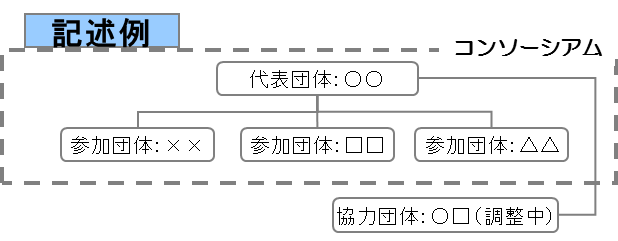 ※事業の実施体制（コンソーシアム）について記載してください。（参画企業・機関それぞれの役割分担がわかるように記載。）事業実施後の効果※どのような成果や波及効果が期待できるか記載してください。※どのような成果や波及効果が期待できるか記載してください。